QuestionsAnswersQuestion: 
What is 2 × ?Question: 
What is 3 × ?Question: 
What is 4 × ?Question: 
What is 6 × ?Question: 
What is 7 ÷ ?Question: 
What is 9 ÷ ?Question: 
What is 5 ÷ ?Question: 
What is 5 ÷ ?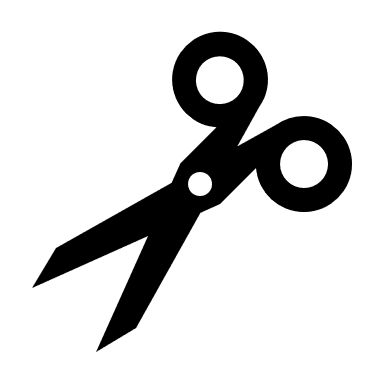 Answer: 10Answer: 12Answer: 2Answer: 4Answer: 8Answer: Answer: 2Answer: 6